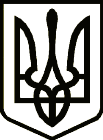 УКРАЇНАСРІБНЯНСЬКА СЕЛИЩНА РАДАЧЕРНІГІВСЬКОЇ ОБЛАСТІРІШЕННЯ(двадцять четверта сесія сьомого скликання)20 грудня 2019 року смт.СрібнеПро встановлення  вартості  харчуванняздобувачів освіти (вихованців) в  закладах дошкільної освіти Срібнянської селищної ради на 2020 рікКеруючись статтею 26  Закону України « Про місцеве самоврядування  в Україні», згідно Закону України «Про державний бюджет на 2019 рік», ст.5 ЗаконуУкраїни «Про охорону дитинства», Законів України «Про освіту», «Про загальну середню освіту»,  ст.35 Закону України «Про дошкільну освіту» зі змінами та у відповідності до «Порядку встановлення плати для батьків за перебування дітей у державних і комунальних дошкільних  та інтернатних навчальних закладах», затвердженого наказом Міністерства освіти і науки України від 21.11.2002 року № 667 із змінами, враховуючи  рекомендації постійної комісії з питань сім’ї та молоді, гуманітарних питань та соціального захисту населення, селищна  рада вирішила:       1.Встановити розмір плати батьків за харчування дітей з 02 січня 2020 року по 31 грудня 2020 року в граничному  розмірі на один день:       1.1.По закладах дошкільноїосвіти (місто):         - діти  віком  до  3-х років  - 13.00 грн;         - діти  віком  від 3-х  до  6-ти  років  -  15.00 грн;        1.2По закладах дошкільної освіти (село):         - діти в різновікових групах - 14.00 грн.         2.Забезпечити організацію харчування здобувачів освіти (вихованців) у  закладах дошкільної освіти Срібнянської селищної ради на 2020  рік  за рахунок коштів бюджету селищної ради (100%)  з числа осіб:          а)дітей-сиріт та дітей, позбавлених батьківського піклування;        б)дітей учасників бойових дій та загиблих чи  пропавших безвісти в районі проведення бойових дій (за наявності посвідчень/довідок);         в)дітей з інвалідністю;          г)дітей із сімей, які отримують допомогу відповідно до Закону України «Про державну соціальну допомогу малозабезпеченим сім’ям» (за наявності підтверджуючих довідок);          д)дітей із сімей, переміщених з тимчасово окупованої території України та районів проведення бойових дій;          е)дітей громадян, прийнятих на військову службу за контрактом.          3.Забезпечити організацію харчування здобувачів освіти (вихованців) у  закладах дошкільної освіти Срібнянської селищної ради на 2020  рік  за рахунок коштів бюджету селищної ради з розрахунку 50% від вартості харчування на день дітей із сімей, які мають троє і більше дітей віком до 18 років.         4.Начальнику відділу освіти, сім’ї, молоді та спорту Срібнянської селищної ради В. Никоненку:         4.1.Забезпечувати харчування дітей зазначених категорій в межах встановленої вартості.         4.2.Проводити моніторинг дотримання належних умов харчуваннядітей зазначених категорій.          4.3.Здійснювати контроль за цільовим використанням коштів на  харчування здобувачів освіти (вихованців) у закладах дошкільної освіти селищної ради .          5.Контроль за виконанням рішення покласти на постійну комісію з питань сім’ї та молоді, гуманітарних питань та соціального захисту населення Срібнянської селищної ради.    Секретар ради                                                   І. МАРТИНЮК